                                             Р А С П О Р Я Ж Е Н И Е«20»   июня    2018 года                                                    №23              Об обязательных работах     Во исполнение приговора  Балтачевского межрайонного суда  РБ псп в с.Бураево  Бураевского района РБ  от 25.05.2018 года   в отношении   Лукманова  Рамиля Рамилевича , 06.06.1982г.р.,осужденного по ст.158 ч.2 п.Б Уголовного кодекса  Российской Федерации, направленного для отбывания к обязательным работам:  1.Предоставить осужденному   Лукманову Рамлю Рамилевичу  рабочее место с 20 июня 2018года на срок 100 (сто)  часов.  2.Ознакомить     Лукманова Р.Р. под расписку с правилами распорядка организации, техники безопасности и производственной санитарии.  3.Вести ежедневный табель с отражением количества отработанных часов.  4.Ежемесячно направлять копию табеля в филиал по Бураевскому району ФКУ УИИ УФСИН России по РБ.  5.Информировать уголовно-исполнительную инспекцию о невыходе осужденного   Лукманова Р.Р. на работу и допущенных  им нарушений трудовой дисциплины.                                                                                                                                                                                                                                                                                                                                                                                                                                                                                                                                                                                                                                                                                                                                                                                                                                                                                                                                                                                                                                                                                                                                                                                                                                                                                                                                                                                                                                                                                                                                                                                                                                                                                                                                                                                                                                                                                                                                                                                                                                                                                                                                                                                                                                                                                                                                                                                                                                                                                                                                                                                                                                                                                                                                                                      6.Назначить ответственным за выполнение осужденным работы, ведение ежедневного индивидуального табеля и ежемесячного направления его копии в филиал по Бураевскому району ФКУ УИИ УФСИН России по РБ управляющей делами администрации сельского поселения Азяковский сельсовет Ахметшину Люзу Нагимовну.   7.Контроль за выполнением настоящего распоряжения оставляю за собой. Глава сельского поселения                                               А.Т.МухаяровБАШҠОРТОСТАН РЕСПУБЛИКАҺЫ
БОРАЙ РАЙОНЫ МУНИЦИПАЛЬ РАЙОНЫНЫҢ ӘЗӘК АУЫЛ СОВЕТЫ АУЫЛ БИЛӘМӘҺЕ ХАКИМИӘТЕ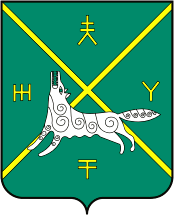 АДМИНИСТРАЦИЯ  СЕЛЬСКОГО ПОСЕЛЕНИЯ АЗЯКОВСКИЙ СЕЛЬСОВЕТ МУНИЦИПАЛЬНОГО РАЙОНА  БУРАЕВСКИЙ РАЙОН
РЕСПУБЛИКИ БАШКОРТОСТАН